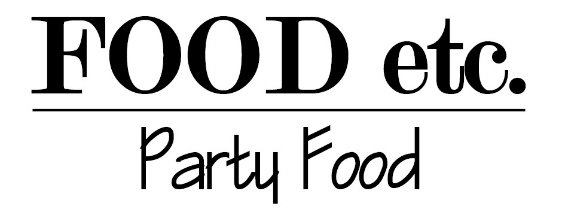 Cake Collection FormThank you for choosing FOOD etc. for your special occasion cake.We take a lot of pride in our work and each creation is a labour of love.To ensure customer satisfaction can you please complete the following form.Name: ______________________			Date: ______________Type of cake: __________________________________________________________Cake is as requested (a reasonable level of variation is permitted):  Yes    NoFOOD etc. takes no responsibility for the condition of the cake once it has been collected, however the points below will help ensure that everything runs smoothly.Cakes must be kept on a firm flat surface at all times. This includes during transport. Car seats are not a suitable surfaceIf cakes are being picked up from FOOD etc., we kindly ask that you drive slowly and carefully, particularly when braking and taking cornersIf the cake is not to be used immediately following collection, it is recommended that it is refrigerated until the event commences. For optimal taste, cake is best served at room temperature Cakes are made with ingredients that will melt from heat. It is not recommended that cakes are left in warm areas such is in cars or in direct sunlightFOOD etc. bakes all cakes from scratch using fresh ingredients and does not use the same preservatives and stabilisers that bakeries and supermarkets use. As such, leftover cake has a best before of two days if kept refrigerated, or four weeks if frozenLarge cakes may include structural supports such as dowels and cake boardsDecorations such as ribbons, toys and fresh flowers are not to be eatenAny disputes regarding cakes are to be e-mailed to foodetcpartyfood@gmail.com within 24 hours with supporting photos. Remaining cake will also need to be returned within 24 hours for inspection and evaluationPositive feedback and customer pictures are welcomed on our Facebook page www.facebook.com/foodetcpartyfood or on GoogleWe acknowledge and agree with the details on this form.Signed: _____________________________			Date: ____________ 